Sciences 7P 		TS : Les arbres		Prénom :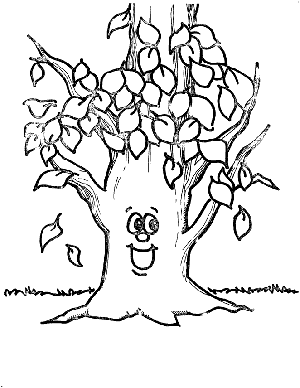 Objectifs :MSN 28 — Déterminer des caractéristiques du monde vivant et de divers milieux et en tirer des conséquences pour la pérennité de la vie……en identifiant les interactions des êtres vivants entre eux et avec leur milieu…en décrivant le cycle de vie : naissance, croissance, mort…en percevant l'impact de son interaction avec le monde vivantPoints obtenus : …………….. / 37 ptsNote :Exercice 1Fais un schéma/dessin qui explique la photosynthèse. 			8 ptsTous les mots suivants doivent figurer sur ton dessin/schéma sous forme de légende (traits tirés à la règle). Pourquoi est-ce que la présence d’arbres est importante dans le monde ? 	2 ptsDonne deux explications.…………………………………………….…………………………………………….…………………………………………………………………………….…………………………………………….…………………………………………………………………………….…………………………………………….………………………………Exercice 2 Relie la feuille qui va avec son arbre.					4 ptsIndique pour la E et la G s’il s’agit d’une feuille simple ou composée puis justifie ta réponse avec ce que tu as appris. Utilise un vocabulaire précis.4 ptsLa feuille E est une feuille ………………………… : …………………………………………….………………………………………………………………………………La feuille G est une feuille ……………………….. : …………………………………………….…………………………………………….………………………………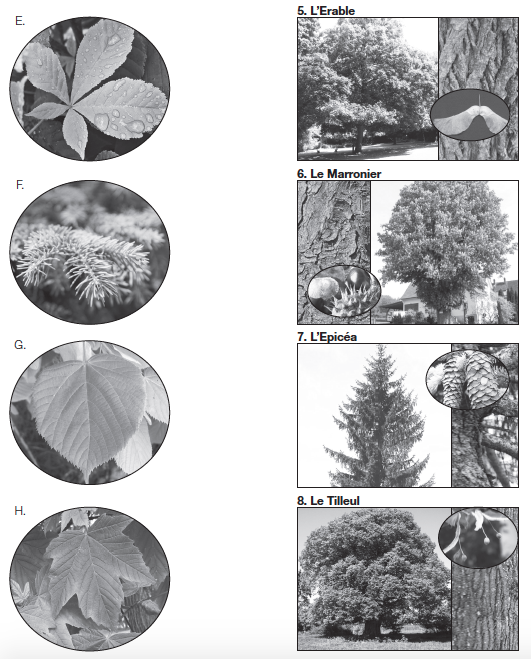 Exercice 3a) Tu es allé faire un tour en forêt et tu as trouvé ces trois rondins de bois. Tu aimerais déterminer leur âge. Comment fais-tu ?…………………………………..…………………………………..…………………………………………………. 1 ptb) Quel est l’âge de chaque arbre ?……………………..	2) ……………………..	3) ……………………..			3 ptsc) Comment s’appelle la partie grise du dessin ? …………………………….		1 pt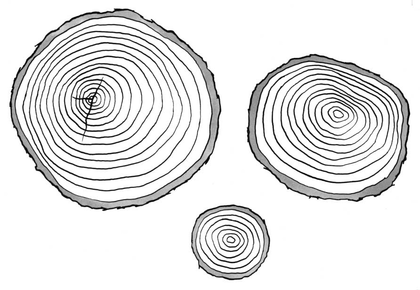 Exercice 4Donne 2 différences entre un feuillu et un conifère:				2 pts1) …………………………………..…………………………………..………………………………………………….2) …………………………………..…………………………………..………………………………………………….Exercice 5 Donne 3 usages des arbres. Tu dois dire précisément quelle partie est utilisée et pour quel usage.												6 pts1) partie :………………………………….Usage :……………………………..……………………………2) partie :………………………………….Usage :……………………………..……………………………3) partie :………………………………….Usage :……………………………..……………………………Exercice 6Dessine un fruit et sa graine (provenant d’un arbre) et mets une légende pour déterminer le fruit et la graine. Les traits doivent être faits à la règle. Utilise l’espace à disposition.												4 ptsÀ quoi servent les graines d’un fruit ? Donne un exemple.				1 pt…………………………………..…………………………………..………………………………………………….…………………………………..…………………………………..…………………………………………………………………Bonus : explique ce qu’est une forêt primaire :					1 pt…………………………………..…………………………………..………………………………………………….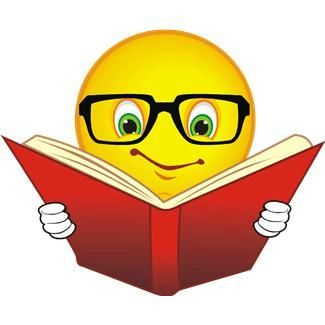 65.554.543.532.521.5soleil (lumière) eausels minérauxoxygènegaz carbonique racinessève feuilles